муниципальное образование Северский район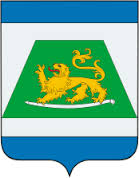 ГОДОВОЙ ОТЧЁТ КРАЕВОЙ ИННОВАЦИОННОЙ ПЛОЩАДКИИнновационный образовательный проект МАДОУ ДС КВ № 4 ст. Северской МО Северский район «Система раннего выявления и поддержки одарённых детей в условиях ДОУ»на 2013-2016 гг.2.Блок целеполагания.Задачи государственной политики в сфере образованияОсновополагающие документы: - Указ Президента Российской Федерации от 1 июня 2012 года № 761 «О национальной стратегии действий в интересах детей на 2012-2017 годы». В ч. 4 гл. III прописаны меры, направленные на поиск и поддержку талантливых детей и молодёжи: «обеспечение нормативно- правового закрепления особых образовательных запросов одарённых детей; поддержку и развитие образовательных учреждений, специализирующихся на работе с одарёнными детьми», «создание системы специальной подготовки и переподготовки психолого-педагогических кадров для работы с одаренными детьми, а также для работы с их родителями (законными представителями)».   - Приказ МОН РФ № 1155 от 17.10.2013 года «Об утверждении ФГОС ДО». Проект опирается на реализацию основных принципов, указанных в пункте 1.4 ФГОС ДО: «полноценное проживание ребёнком всех этапов детства», «построение образовательной деятельности на основе индивидуальных особенностей каждого ребенка», «содействие и сотрудничество детей и взрослых, признание ребенка полноценным участником образовательных отношений», «поддержка инициативы детей в различных видах деятельности». - Закон Краснодарского края от 2 июня 2006 г. N 1035-КЗ  «О поддержке одаренных детей в Краснодарском крае». Задача государственной поддержки одаренных детей- «создание оптимальных условий для выявления признаков одаренности, развития и реализации способностей одаренных детей».Задачи государственной политики в области выявления и поддержки одарённых детей обусловили разработку целеполагания инновационной деятельности МАДОУ ДС КВ № 4  ст. Северской МО Северский район.Изложение проблемы проектирования, предмета инновационной деятельности, основного замысла инновации.В МАДОУ ДС КВ № 4 ст. Северской МО Северский район воспитывается- 528 дошкольников. А значит, мы имеем огромное поле деятельности для выявления задатков детской одаренности во всех направлениях.  Проблема проектирования- выявление причин неэффективной системы работы с одаренными детьми в ДОО. Это может быть, как психолого- педагогические причины, так и материально- технические. Дошкольник, попадая во многообразие видов деятельности, зачастую не может самостоятельно определить дальнейший путь своего развития. Именно тогда на помощь приходит педагог, который профессионально и целенаправленно, проанализировав результаты наблюдений, направляет воспитанника в соответствующую ячейку одаренности. А здесь, либо ребёнок остаётся в каком- либо одном кластере и педагог начинает развивать заданную способность, либо продолжает пробовать себя в разных видах деятельности при сопровождении педагога, либо одинаково хорошо чувствует себя в нескольких кластерах. Определив  группы детей по выявленным признакам, педагог усиливает работу над формированием развивающей предметно- пространственной среды. И здесь большую роль играет оснащение развивающей среды групп современными элементами. Предмет инновационной деятельности- система выявления и поддержки одарённых детей. Объект- образовательный процесс в МАДОУ ДС КВ № 4 ст. Северской МО Северский район.  Гипотеза: при создании в дошкольном учреждении благоприятных условий, за период дошкольного детства, ребенок может пройти путь от первых проявлений склонностей до яркого расцвета способностей, одаренности. Основной замысел заключается в том, чем раньше выявить предпосылки одарённости и создать условия для её развития, тем выше вероятность того, что ребёнок будет эффективно применять свой талант в жизни. Инновационность (новизна) проекта состоит в  разработке и практической реализации системы выявления  и поддержки одаренных детей. Изложение цели и задач инновации, дорожная карта.Цель инновационного образовательного проекта - совершенствование системы работы с одарёнными детьми: создание условий по выявлению, развитию и поддержке детей  с признаками одарённости.Задачи:- создание целостной системы выявления и поддержки одаренных детей в условиях ДОУ;- создание системы социального партнерства по организации работы с одаренными детьми;- создание оптимальных условий для раннего выявления, развития и реализации способностей одаренных детей;- обучение педагогов для работы с детьми, склонными к научно-исследовательской и творческой работе;- сохранение системы стимулирования детей и педагогов.Проект изначально рассчитан на три года: Подготовительный этап (май 2013 г. -август 2013 г. )Основной этап (сентябрь 2013 г.- май 2015 г.)Завершающий этап (июнь 2015 г.- май 2016 г.)На момент получения статуса КИП, ДОО  находилась на основном этапе инновационной деятельности, но в связи с тем, что дошкольная организация попала в зону риска (человеческий, организационный, условный факторы), мы не можем завершить реализацию инновационного образовательного проекта. Считаем целесообразным продлить срок основного этапа до мая 2017 года. Таким образом, дорожная карта заменена:Подготовительный этап (май 2013 г. -август 2013 г. )Основной этап (сентябрь 2013 г.- май 2017 г.)Завершающий этап (июнь 2017 г.- декабрь 2017 г.)Блок результатов.Инновационные механизмы, которые будут разработаны в результате реализации проекта.         Разработка механизма определения одаренности (дифференцированная диагностика возрастной одаренности и постоянной)Создание развивающей предметно- пространственной среды, способствующей выявлению  одаренных  детей и развитию их потенциала.   Выявление и отслеживание динамики развития  детей с признаками  одаренности.  Создание условий для проявления  одаренности (состязания различного характера).Работа с родителями одаренных детей :Психологическое сопровождение семьи одаренного ребенка.Организация информационной среды для родителей.Совместная практическая (продуктивная) деятельность  ребенка и его родителей. Поддержка и поощрение родителей на уровне сада.Взаимодействие с социальными институтами (партнерами).Краткое описание продуктов, разработанных в отчетном году.            В отчетном году нами создан комплекс методических пособий. Он состоит из четырёх компонентов в соответствии с блоками, прописанными в инновационном образовательном проекте «Детский сад- территория здоровья», «Детский сад- территория творчества», «Детский сад- территория науки», «Творческие сотрудники- творческие дети». Каждое из пособий представляет собой диагностический инструментарий, предназначенный для выявления одарённости в каждом её виде. Особенностью данных пособий является и то, что они охватывают не только мониторинговые исследования в группах общеразвивающего вида, но и в группах компенсирующей направленности, для детей с общим недоразвитием речи. Данный комплекс успешно апробирован в ЦРР-ДС станицы Северской и имеет положительную оценку руководителя данной дошкольной организации.Краткое описание продуктов, которые будут разработаны по итогам реализации проекта.Методическое пособие по итогам реализации проекта представит собой систематизированную совокупность методических рекомендаций для руководителей и педагогов дошкольных образовательных учреждений по раннему выявлению и поддержке одаренных детей в условиях дошкольной образовательной организации. Методическое пособие будет составлено таким образом, чтобы разработанные алгоритмы  могли с лёгкостью подходить любой дошкольной организации, и лечь в основу организации работы с одаренными детьми на базе детского сада. Материал будет изложен чётко, доступно, систематизировано. Основное содержание отчета.Заинтересованные стороны, благополучатели продуктов проекта.Инновационный образовательный проект направлен на три категории заинтересованных сторон: воспитанники, родители, сотрудники ДОУ. В реализации проектных блоков использована классификация видов одаренности, основанная на сферах и областях деятельности, в которых эти одаренности проявляются и развиваются. Благодаря комплексному решению одной из задач на 2015 год, касающейся сетевого взаимодействия, благополучателями проекта становятся и социальные партнёры, так как сотрудничество осуществляется на основе выполнения договорных обязательств: школьники, учителя, студенты, педагоги дополнительного образования, сотрудники музея, библиотеки, поликлиники. Организации-партнеры.           Социальные институты, выступающие в качестве партнеров МАДОУ ДС КВ № 4 ст. Северской МО Северский район:- ЦРР- ДС ст. Северской, МБДОУ ДС № 27 с. Львовского; - детско-юношеская спортивная школа станицы Северской;- Северская центральная районная больница;- центр развития творчества детей и юношества станицы Северской;- школа искусств станицы Северской;- МБОУ СОШ № 43 ст. Северской, МБОУ СОШ № 44 ст. Северской, МБОУ СОШ № 27 села Львовского;- историко-краеведческий музей станицы Северской;- детская библиотека ст. Северской;- филиал Краснодарского монтажного техникума в станице Северской.Краткое обоснование инновационности проекта.Проблема одаренности в настоящее время становится все более актуальной. Это, прежде всего, связано с потребностью общества в неординарной творческой личности. Раннее выявление и поддержка одаренных детей составляет одну из главных проблем совершенствования системы образования.Дошкольный возраст- это тот период, когда при правильном подходе педагога, психолога, совместно с родителями можно на самом раннем этапе детства выявить неординарные способности каждого ребенка, а затем при квалифицированном и системном подходе сопровождать и поддерживать детскую одаренность до выпуска в школу. Реализация инновационного образовательного проекта позволяет систематизировать деятельность по раннему выявлению и поддержки одаренных детей, а также поднять ее на более качественный уровень.Аннотация основного содержания всего проекта.Основное содержание инновационного  образовательного проекта состоит из четырёх блоков, предусмотренных структурой проекта.Степень решения трёх основных задач, которые были поставлены на 2015 год, раскрывается через каждый из четырёх блоков. Блок «Детский сад- территория здоровья» направлен на поддержку спортивной (психомоторной) одаренности детей, а также детей с ограниченными возможностями здоровья (это дети с тяжелыми нарушениями речи, дети с интеллектуальными нарушениями) и задержкой психического развития вследствие социальной запущенности.Блок «Детский сад- территория творчества» направлен на выявление и поддержку одаренных детей в области музыки, искусства, в том числе через дополнительное образование по направлению «художественно-эстетическое развитие».Блок «Детский сад-территория науки» направлен на выявление и поддержку одаренных детей в области науки через создание детских научных мастерских. Блок «Творческие сотрудники- творческие дети»- это блок, в котором отражена система работы всего коллектива по повышению профессионального уровня, через такие формы, как курсы повышения квалификации, семинары, практикумы, открытые занятия, а также участие в творческих и профессиональных конкурсах. Задачи проекта, поставленные на 2015 год.  Из ряда задач, обозначенных для решения в ходе реализации проекта, на 2015 год мы выбрали следующие:создание целостной системы выявления и поддержки одаренных детей в условиях ДОО;разработка механизма определения одаренности;создание оптимальных условий для раннего выявления, развития и реализации способностей одаренных детей;создание системы социального партнерства по организации работы с одаренными детьми.Для решения первой задачи первостепенной для нас стала работа с педагогическим составом, усовершенствование мотивационной деятельности для работы педагогов по выявлению и поддержки одаренных детей. Немаловажное звено- создание сопутствующей развивающей предметно пространственной среды.В основе решения второй задачи ставится система договорных взаимовыгодных отношений между социальными институтами и ДОО.Алгоритм реализации задач (дорожная карта 2015 года)Изучение следующих  переменных, касающихся воспитанников: интеллект , креативность,  социальная компетентность, психомоторные способности, характеристики семейного и прочего окружения, достижения.Подбор методов диагностики и формирования интеллектуальных, творческих и личностных способностей.Разработка и внедрение проектов развития творческого и интеллектуального потенциала личности одарённого ребёнка.Исследование и анализ динамики развития интеллектуальных, творческих и личностных особенностей детей.Описание результатов работы для педагогического коллектива и родителей.Основное содержание инновационной деятельности за отчетный период (2015 год)Решение первой задачи в 2015 году: создание целостной системы выявления и поддержки одаренных детей в условиях ДОО. В отчётном году данную задачу мы решали через подбор методов диагностики. Нами разработан диагностический инструментарий, который включает в себя 4 методических пособия в соответствии с блоками инновационного проекта. В каждом пособии прописана теоретическая часть, практическая часть с результатами мониторинговых исследований, проведённых на базе нашего ДОО. В приложение включены компоненты диагностики-  тесты, анкеты, карты наблюдения. Решение второй задачи в 2015 году: разработка механизма определения одаренности. Разработан механизм определения одаренности для качественного разграничения понятий «способности» и «одарённость», а также возрастной одарённости и постоянной. Для этого мы используем метод дифференцированной диагностики. Дифференцированный подход- способ эффективной помощи ребенку в совершенствовании его личности, он занимает промежуточное положение между воспитательной работой со всем коллективом и индивидуальной работой с каждым воспитанником. Он облегчает, упорядочивает воспитательную деятельности педагога, так как позволяет разрабатывать методы воспитания не только для каждого ребенка в отдельности (что практически не возможно, например, в условиях большой наполняемости групп и загруженности педагогов), но и для групп детей. В процессе дифференцированного подхода педагог изучает, анализирует, классифицирует различные качества личности и их проявлений у детей, выделяя наиболее общие, типичные черты, характерные для определенной группы воспитанников, и на этой основе определяет стратегию своего взаимодействия с группой и конкретные задачи воспитания, формы включения детей в общую деятельность и коллективные отношения. Решение третьей задачи в 2015 году: создание оптимальных условий для раннего выявления, развития и реализации способностей одаренных детей.В первую очередь, нами созданы мотивационные условия вхождения коллектива в инновационную деятельность, учтены индивидуальные качества участников инновационного процесса, их профессиональный уровень, психологическая готовность к новым видам деятельности, к дополнительной педагогической нагрузке. Соблюдая психолого- педагогические требования, описанные в федеральном государственном образовательном стандарте, мы повышаем профессиональное мастерство и контролируем личностный рост педагогов, стимулируем их самоорганизацию, посредством карт саморазвития. Данные карты созданы не только для составления общей картины достижений и результатов всего педагогического состава, но и для личной материальной мотивации каждого педагога, чётко обозначенной в критериях Положения об оплате труда. Благодаря картам саморазвития у каждого воспитателя и узкого специалиста появилась возможность видеть свои сильные и слабые стороны, сравнивать личные педагогические успехи с результатом деятельности своих коллег. Таким образом, благодаря системе материального поощрения, мы повышаем уровень мотивации сотрудников для решения ими творческих задач. Педагоги в полной мере оснащены учебно- методическим обеспечением,  информационно- справочным материалом, периодическими изданиями. Все педагоги прошли курсовую переподготовку в рамках введения федерального государственного образовательного стандарта дошкольного образования. Публикации  методических пособий и разработок размещаются на сайтах сети Интернет; педагоги участвуют в виртуальных проблемных семинарах, научно-практических конференциях, Интернет-сообществах, форумах.Решение четвертой задачи в 2015 году: создание системы социального партнерства по организации работы с одаренными детьми.Нами выработана система социального партнерства, которая заключается в исполнении взаимовыгодных договорных обязательств. В 2015 году нами разработаны новые формы договоров с социальными партнерами, где мы  конкретизировали каждую связь. На данный момент нами подписаны договора с двенадцатью сетевыми партнерами. Взаимовыгодность каждой связи:«Детский сад- детский сад»:- непосредственный обмен опытом;«Детский сад- школа» (единое социальное пространство) - нравственное  воспитание, определение духовных ценностей. - социальная осведомлённость родителей воспитанников о школьных программах, условиях, социальная адаптация детей на выходе из детского сада.«Детский сад- Техникум». - оказание посильной помощи в благоустройстве территории детского сада;- нравственно-патриотическое воспитание.«Детский сад- Библиотека»:- потенциальные читатели для библиотеки;- приобщение к чтению дошкольников, привитие интереса к книге для дошкольников.«Детский сад- Учреждения дополнительного образования (школа искусств, ЦРТДЮ)»:- информационное поле для родителей, просветительская деятельность;- выявление талантливых детей с дошкольного возраста;- обеспечение дополнительного заработка педагогам дополнительного образования.«Детский сад- Историко- краеведческий музей»:- информационное поле для родителей, просветительская деятельность;- возможность совместной проектной деятельности;- выездные экспозиции из фонда музея в детском саду.          Согласно договорам, нами разработаны совместные планы работы. Находясь в центре сетевого взаимодействия, мы обеспечиваем равные стартовые возможности дошкольников при поступлении в школу, оказываем содействие в социализации детей, своевременно выявляем проблемы в развитии у детей раннего и дошкольного возраста, разрабатываем индивидуальные рекомендаций по оказанию детям возможной методической, психолого-педагогической и консультативной помощи.Перспективы развития проекта в 2016 году.В 2016 году прогнозируем следующие перспективы развития проекта:- расширение зоны охвата классификаций детской одаренности, в то числе наибольшее внимание уделить художественно- эстетическому развитию;- приобретение  оборудования для развития художественной одарённости; - расширение радиуса сети дополнительных услуг для детей и взрослых, как на платной, так и на бесплатной основе; - разработка новых подпроектов в рамках инновационного образовательного проекта; - расширение сети социального партнерства; - разработка методического пособия по итогам реализации проекта.Инструменты, методики и процедуры контроля результатов.проекта, измерение и оценка качества инновации.Инструменты, методики и процедуры контроля результатов проекта.В своей работе мы используем следующие методы психологической диагностики: метод наблюдения, метод экспертной оценки, метод анкетирования. Контроль результатов проекта происходит по целевым показателям, таким как, количество выявленных способных детей; количество одарённых и способных воспитанников, посещающих кружки и секции учреждений доп. образования; количество воспитанников охваченных дополнительными платными образовательными услугами; расширение спектра дополнительных платных образовательных услуг; количество воспитанников с высоким уровнем усвоения программы; доля педагогов с первой и высшей категорией; умение педагогов создавать ситуацию успеха, профессиональный рост; интерес детей к различным сферам культуры, достижения в этих областях; анализ содержания предметно-развивающей среды. Выработан инструмент оценки результатов проекта: Карта успешности воспитанника, в которых отслеживается динамика развития детей. Карты успешности выдаются выпускникам детского сада для дальнейшего использования педагогами начальной школы и педагогами дополнительного образования.  Контроль качества инновации, проведенные в 2015 году. Краткое изложение результатов измерений. Методом стимулирования являются поощрения детей и родителей  в виде грамот, дипломов, благодарственных писем, а также высокие показатели в Карте Успешности воспитанника и в итоговом Портфолио.  Возможные риски (проблемы) реализации проекта и пути их минимизации.При реализации инновационного образовательного проекта существуют определенные риски (проблемы). В 2015 году мы попали в зону риска по четырёх факторам:человеческий фактор: смена руководителя краевой инновационной площадки. Путь минимизации риска: изучение новым руководителем КИП сути инновационного проекта, новое видение на проблему детской одаренности.содержательный фактор: проект слишком объёмен. Более продуктивным было бы соблюдение порядка от анализа к синтезу, а не от синтеза к анализу.   Путь минимизации: продлить срок реализации инновационного образовательного проекта до полного совершенствования системы. условный фактор: организация дополнительных платных образовательных услуг, на которую в проекте делается ставка, не должна стоять у истоков реализации проекта. Путь минимизации: следует соблюдать схему, исходя  от предоставления бесплатных образовательных услуг для детей и взрослых к предоставлению дополнительных платных образовательных услуг.Самооценка качества инновации.Проанализировав результаты деятельности за отчётный период, мы пришли к выводу, что нами достигнут средний уровень в инновационной деятельности, так как при реализации проекта была определена зона риска, влияющая на ход инновации. В связи с этим инновационные продукты востребованы только на муниципальном уровне, и не успели зарекомендовать себя на краевом. В соответствии с измененной дорожной картой, основной этап продлён, в 2016 году наши наработки будут представлены коллегам образовательных учреждений Краснодарского края. Первый шаг- статья в «Педагогическом вестнике» (первый квартал 2016 года) по теме инновационного проекта. Способы апробации и диссеминации результатов деятельностиАпробирование опыта.       Педагоги МАДОУ ДС КВ № 4 ст. Северской стали участниками ряда консультаций для педагогов ДОУ МО Северский район по теме проекта.       В 2015 году педагоги ДОУ принимали участие в семинарах для руководителей ДОУ в рамках КИП:- «В ногу со временем» (с использованием интерактивного оборудования, приобретенного за губернаторский грант), «Сам себе режиссер» (по организации мультипликационной студии на базе ДОО)В 2015 году педагоги ДОО стали участниками Второй и Третьей научно-практической конференции «Педагог как творец образовательного пространства».  Сетевое взаимодействие.Сетевое взаимодействие МАДОУ ДС КВ № 4 ст. Северской МО Северский район с социальными партнерами заключается в исполнении договорных взаимовыгодных обязательств. Прослеживается горизонталь и вертикаль сетевого взаимодействия. По горизонтали- дошкольные учреждения, по вертикали- школы, далее средние профессиональные образовательные организации, и высшие профессиональные организации. Также по вертикали, но в другой плоскости наблюдается взаимодействие с учреждениями дополнительного образования, а также районной больницей, библиотекой, историко-краеведческим музеем. Диссеминация результатов инновационной деятельности.          Педагоги ДОО в 2015 году принимали участие в районных методических объединениях по теме проекта. Статьи в сборнике Второй научно-практической конференции «Педагог как творец образовательного пространства»: Егорова Н.В. «Музыкальная радуга желаний», Назаренко О.А. «Инженеры человеческих душ», Ровкина О.П. «Организация деятельности научных мастерских в рамках реализации инновационного проекта «Система раннего выявления и поддержки одаренных детей в условиях ДОУ на 2013-2016 гг.», Фазилова М.И. «Проект нравственно-патриотического воспитания детей дошкольного возраста «Кубанское подворье», статьи в сборнике Третьей научно- практической конференции «Педагог как творец образовательного пространства»- Фазилова М.И, «Опыт патриотического воспитания детей дошкольного возраста». По теме проекта имеется 7 статей в районной газете «Зори», а также 6 новостных сюжетов на МУП СР «Северское телевидение», о чём свидетельствуют эфирные справки. Материалы по теме проекта размещены на сайте ДОО в сети Интернет. Одарённый ребёнок- это ребенок, который выделяется яркими, очевидными, иногда выдающимися достижениями (или имеет внутренние предпосылки для таких достижений) в том или ином виде деятельности.Президентская программа «Дети России»Паспортная информациякраевой инновационной площадки.Юридическое название учреждения- полное наименование- муниципальное автономное дошкольное образовательное учреждение детский сад комбинированного вида № 4 станицы Северской муниципального образования Северский район;сокращенное наименование- МАДОУ ДС КВ № 4 ст. Северской МО Северский район.Учредитель- управление образования администрации МО Северский район.Юридический адрес- 353240, Россия, Краснодарский край, Северский район, ст. Северская, ул. Орджоникидзе, 37 вФИО руководителя- Титова Валентина АлексеевнаТелефон- 88616622225, е-mail- madou4@list.ruСайт учреждения- http://madouds4.wix.com/skazochnayastrana//Ссылка на раздел КИП- http://madouds4.wix.com/skazochnayastrana#!about1/c1hnlОфициальный статус- пилотная площадка по введению ФГОС ДО- краевая инновационная площадкаНаучный консультант- Замалядинова Оксана Владиславовна, кандидат педагогических наук, заместитель директора по УМР МБОУ СОШ № 27 села Львовского МО Северский районПоказателиПоказатель на начало реализации проектаКритерии оценки хода реализации ПроектаКритерии оценки хода реализации ПроектаКритерии оценки хода реализации ПроектаПоказатель2015 годаПоказателиПоказатель на начало реализации проекта201320142015Показатель2015 годаКоличество выявленных способных детей (доля детей с академической одарённостью, интеллектуальной, лидерской, художественной и пр.)50Организация и проведение творческих отчётов педагогов по результатам работы50 детейОрганизация и проведение творческих отчётов педагогов по результатам работы95 детей (увеличение на 9 %)Организация и проведение творческих отчётов педагогов по результатам работы170 (увеличение на 14 %)170Количество воспитанников, посещающих кружки и секции учреждений дополнительного образования40Увеличение численности детей, посещающих кружки 40 детейУвеличение численности детей, посещающих кружки 65  детей(увеличение на 5 %)Увеличение численности детей, посещающих кружки 80 детей(увеличение на 3 %)80Количество воспитанников охваченных дополнительными платными образовательными услугами55Увеличение численности детей, охваченных дополнительным образованием55 детейУвеличение численности детей, охваченных дополнительным образованием102 ребёнка(увеличение на 12 % )Увеличение численности детей, охваченных дополнительным образованием140 детей(увеличение на 7 %)140Расширение спектра дополнительных платных образовательных услуг4491111Количество воспитанников с высоким уровнем усвоения программы45%Уровень усвоения воспитанниками программного материала45 %Уровень усвоения воспитанниками программного материала60 %Уровень усвоения воспитанниками программного материала75 %75 %Доля педагогов с первой и высшей категорией, с высшим пед. образованием 47%Профессиональная компетентность педагогов47 %Профессиональная компетентность педагогов55 %Профессиональная компетентность педагогов70%70 %Умение педагогов создавать ситуацию успеха, профессиональный ростПедагоги с 2006 года имеют возможность проходить курсы повышения квалификации на основе именных сертификатов бесплатно25 Построение отношений с ребёнком на основе эмпатии;Увеличение числа педагогов прошедших курсы повышения квалификации25Умение влиять на воспитанника, обладание харизматическими качествами30Умение влиять на воспитанника, обладание харизматическими качествами3737Интерес детей к различным сферам культуры (техника, музыка, живопись, спорт и т.д.); достижения в этих областях Охват участников в  мероприятиях не высокий50Достижения воспитанников50Достижения воспитанников130Достижения воспитанников(призовые места)220220Приобретение оборудования для пополнения развивающей предметно-пространственной среды. Имеется оборудования и инвентарь, требующий замены и пополнения20 %Частично заменено оборудование. 20%Приобретено оборудование за средства губернаторского гранта. 40 %Приобретение оборудования для робототехникив рамках выделенных средств50% 50 %